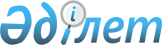 Об изменении границ населенных пунктов по Мактааральскому районуСовместные постановление акимата Мактааральского района Туркестанской области от 30 апреля 2020 года № 184 и решение Мактааральского районного маслихата Туркестанской области от 30 апреля 2020 года № 64-398-VI. Зарегистрировано Департаментом юстиции Туркестанской области 4 мая 2020 года № 5596
      В соответствии с пунктами 1, 5 статьи 108 Земельного кодекса Республики Казахстан от 20 июня 2003 года и подпунктом 3) статьи 12 Закона Республики Казахстан от 8 декабря 1993 года "Об административно-территориальном устройстве Республики Казахстан", акимат Мактааральского района ПОСТАНОВИЛ и Мактааральский районный маслихат РЕШИЛ:
      1. Изменить границы согласно совместному представлению отдела земельных отношений и отдела архитектуры, градостроительства и строительства Мактааральского района:
      1) включить 26,47 гектар земельного участка в границу населенного пункта Онимкер сельского округа Ж.Нурлыбаева, общая площадь 170,13 гектар;
      2) включить 16,12 гектар земельного участка в границу населенного пункта Жанатурмыс сельского округа Енбекши, общая площадь 33,79 гектар;
      3) включить 30,41 гектар земельного участка в границу населенного пункта Алгабас сельского округа Бирлик, общая площадь 182,95 гектар;
      4) включить 4,42 гектар земельного участка в границу населенного пункта Еркинабад сельского округа Бирлик, общая площадь 66,79 гектар;
      5) включить 22,13 гектар земельного участка в границу населенного пункта Мырзатобе сельского округа Ж.Нурлыбаева, общая площадь 111,89 гектар;
      6) включить 16,10 гектар земельного участка в границу населенного пункта Абат сельского округа А.Калыбекова, общая площадь 198,63 гектар;
      7) включить 13,87 гектар земельного участка в границу населенного пункта Есентаев, сельского округа Мактарал, общая площадь 103,25 гектар;
      8) включить 7,37 гектар земельного участка в границу населенного пункта Тулпар сельского округа Мактарал, общая площадь 22,64 гектар;
      9) включить 11,31 гектар земельного участка в границу населенного пункта Жулдыз сельского округа Мактарал, общая площадь 46,19 гектар;
      10) включить 58,53 гектар земельного участка в границу населенного пункта Жамбыл сельского округа Жамбыл, общая площадь 252,23 гектар;
      11) включить 4,40 гектар земельного участка в границу населенного пункта Атамура сельского округа А.Калыбекова, общая площадь 156,62 гектар;
      12) включить 12,43 гектар земельного участка в границу Ииржар сельского округа Ииржар, общая площадь 109,03 гектар;
      13) включить 5,15 гектар земельного участка в границу населенного пункта Оркен сельского округа Ж.Нурлыбаева, общая площадь 49,48 гектар;
      14) включить 21,81 гектар земельного участка в границу населенного пункта Мадениет сельского округа Мактарал, общая площадь 89,78 гектар;
      15) включить 46,97 гектар земельного участка в границу населенного пункта Достык сельского округа Достык, общая площадь 168,14 гектар;
      16) включить 6,20 гектар земельного участка в границу населенного пункта Шаттык сельского округа Мактарал, общая площадь 24,27 гектар;
      17) включить 53,82 гектар земельного участка в границу населенного пункта Гулистан сельского округа Достык, общая площадь 259,65 гектар;
      18) включить 8,79 гектар земельного участка в границу населенного пункта Оргебас сельского округа Жанажол, общая площадь 151,35 гектар;
      19) включить 46,36 гектар земельного участка в границу населенного пункта Нурлыжол сельского округа Жанажол, общая площадь 89,59 гектар;
      20) включить 18,83 гектар земельного участка в границу населенного пункта Торткул сельского округа А.Калыбекова, общая площадь 147,23 гектар;
      21) включить 13,30 гектар земельного участка в границу населенного пункта Каз ССР-і 40 жылдык сельского округа Мактарал, общая площадь 53,30 гектар;
      22) включить 23,70 гектар земельного участка в границу населенного пункта Алаш сельского округа Ииржар, общая площадь 147,88 гектар;
      23) включить 9,33 гектар земельного участка в границу населенного пункта Ак алтын сельского округа Мактарал, общая площадь 28,19 гектар;
      24) включить 39,59 гектар земельного участка в границу населенного пункта Нурлы тан сельского округа Енбекши, общая площадь 131,34 гектар;
      25) включить 7,88 гектар земельного участка в границу населенного пункта Оркениет сельского округа Бирлик, общая площадь 105,83 гектар;
      26) включить 26,16 гектар земельного участка в границу населенного пункта Мактажан сельского округа Ииржар, общая площадь 153,43 гектар;
      27) включить 3,98 гектар земельного участка в границу населенного пункта Көксу сельского округа Достык, общая площадь 16,73 гектар;
      28) включить 46,60 гектар земельного участка в границу населенного пункта Дихан сельского округа Ииржар, общая площадь 262,39 гектар;
      29) включить 18,04 гектар земельного участка в границу населенного пункта Улгили сельского округа А.Калыбекова, общая площадь 54,37 гектар;
      30) включить 6,98 гектар земельного участка в границу населенного пункта Көкарал сельского округа Мактарал, общая площадь 90,68 гектар;
      31) включить 2,65 гектар земельного участка в границу населенного пункта Ырысты сельского округа Ж.Нурлыбаева, общая площадь 88,97 гектар;
      32) включить 87,14 гектар земельного участка в границу населенного пункта Азаттық сельского округа Мактарал, общая площадь 106,26 гектар.
      Сноска. В пункт 1 внесены изменения на русском языке, текст на казахском языке не меняется совместным решением Мактааральского районного маслихата Туркестанской области от 14.12.2020 № 74-452-VI и постановлением акимата Мактааральского района Туркестанской области от 14.12.2020 № 527 (вводится в действие по истечении десяти календарных дней после дня его первого официального опубликования).


      2. Государственному учреждению "Аппарат акима Мактааральского района" в установленном законодательством Республики Казахстан порядке обеспечить: 
      1) государственную регистрацию настоящего совместного постановления и решения в Республиканском государственном учреждении "Департамент юстиции Туркестанской области Министерства юстиции Республики Казахстан"; 
      2) направление копии настоящего совместного постановления и решения в течение десяти календарных дней после его государственной регистрации на официальное опубликование в периодические печатные издания, распространяемых на территории Мактааральского района; 
      3) размещение настоящего совместного постановления и решения на интернет – ресурсе акимата Мактааральского района после его официального опубликования. 
      3. Настоящее совместное постановления и решения вводится в действие по истечении десяти календарных дней после дня его первого официального опубликования. 
					© 2012. РГП на ПХВ «Институт законодательства и правовой информации Республики Казахстан» Министерства юстиции Республики Казахстан
				
      Аким района

Б. Асанов

      Председатель сессии

А. Жолдасов

      Секретарь маслихата

      Мактааральского района

К. Сарсекбаев
